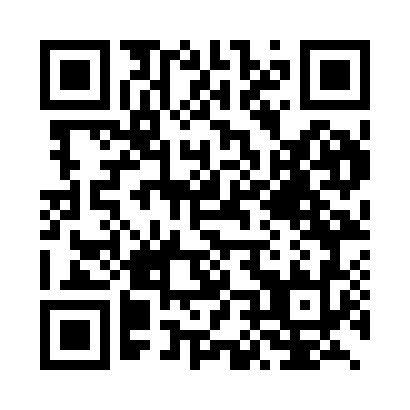 Prayer times for Zojz, KosovoMon 1 Jul 2024 - Wed 31 Jul 2024High Latitude Method: NonePrayer Calculation Method: Muslim World LeagueAsar Calculation Method: ShafiPrayer times provided by https://www.salahtimes.comDateDayFajrSunriseDhuhrAsrMaghribIsha1Mon2:525:0512:414:448:1810:202Tue2:535:0512:414:458:1710:203Wed2:545:0612:424:458:1710:194Thu2:555:0612:424:458:1710:195Fri2:565:0712:424:458:1710:186Sat2:575:0812:424:458:1610:177Sun2:585:0812:424:458:1610:168Mon2:595:0912:424:458:1610:169Tue3:005:1012:434:458:1510:1510Wed3:025:1012:434:458:1510:1411Thu3:035:1112:434:458:1410:1312Fri3:045:1212:434:458:1410:1213Sat3:055:1312:434:458:1310:1114Sun3:075:1312:434:458:1310:1015Mon3:085:1412:434:458:1210:0816Tue3:105:1512:434:458:1110:0717Wed3:115:1612:434:448:1010:0618Thu3:135:1712:444:448:1010:0519Fri3:145:1812:444:448:0910:0320Sat3:165:1912:444:448:0810:0221Sun3:175:2012:444:448:0710:0122Mon3:195:2012:444:448:069:5923Tue3:205:2112:444:438:069:5824Wed3:225:2212:444:438:059:5625Thu3:245:2312:444:438:049:5526Fri3:255:2412:444:438:039:5327Sat3:275:2512:444:428:029:5228Sun3:285:2612:444:428:019:5029Mon3:305:2712:444:428:009:4830Tue3:325:2812:444:417:599:4731Wed3:335:2912:444:417:579:45